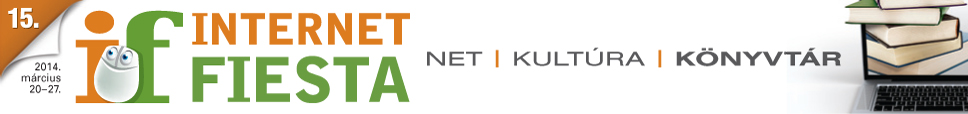 Mik azok az emotikonok?
T  O  T  Ó1. kérdés
	Szia! Hogy hívnak és honnan írsz?	_______________________________________________________________2. kérdésA következő feladatok témája: az emotikonok, magyarul: hangulatjelek vagy szmájlik! Például:   :)  mosoly
Mit fejeznek ki a szmájlik? Húzd alá a helyes választ!	
	a.)  valamilyen cselekvést
	b.) valamilyen érzelmet
	c.)  valamilyen történést
	d.) nem fejeznek ki semmit3. kérdés
Hogyan fejeznéd ki szmájlival, hogy szomorú a hangulatod. Húzd alá a helyes választ!
	a.) :)
	b.) ^_^
	c.) :(
	d.) XD

4. kérdés
Hogy ábrázolnál egy angyal szmájlit? Húzd alá a helyes választ!
 					   (Segítség: gondolj arra, hogy mije van az angyalnak a szárnyán kívül?)
	a.)  >:)
	b.)  :@
	c.)   8)
	d.)  O:)5. kérdés
Az interneten a hangulatjelekkel sok mindent ki lehet fejezni.
Például azt is le lehet írni, hogy: Olyan lassú vagy, mint a ... _@/°°
	a.) kutya
	b.) béka
	c.) cica
	d.) csiga6. kérdés
Mi történik akkor, ha Pinokkió hazudik?
Rajzold le szmájlival Pinokkiót, miután már sokat hazudott! :)7. kérdés
Azt hiszem, ügyesen töltötted ki a totót, megérdemelsz egy ajándékot!Itt az ajándék: @-->----Mit kaptál ajándékba?
	a.) egy gyufát
	b.) egy tollat
	c.) egy virágot
	d.) egy kézfogástKöszönjük, hogy kitöltötted a totónkat! :)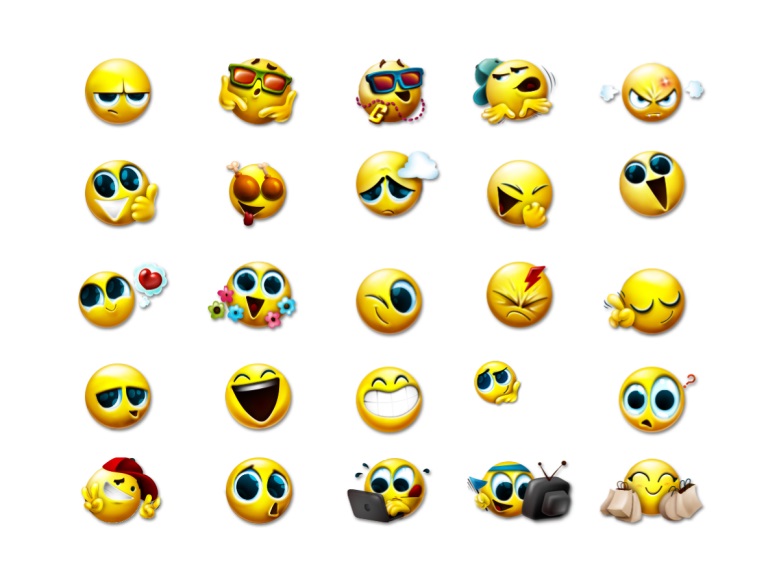 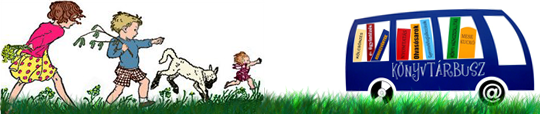 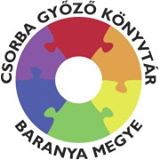 